Ф.И. ученика__________________________________Класс______Дата________Карта эмоциональных состояний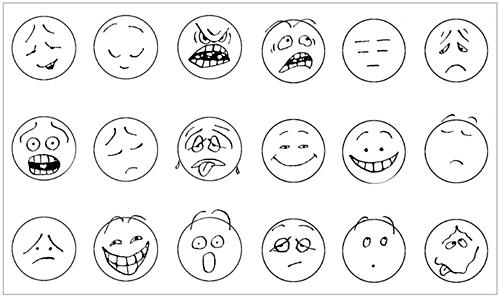 Проективная методика
«Карта эмоциональных состояний»
(авторская разработка)Цель: выявление эмоционального фона развития учащихся.Материалы: информационные карты на каждого учащегося (приложение 1), листы бумаги, карандаши.Методические рекомендации: перед началом диагностического обследования целесообразно поговорить с детьми о том, что такое эмоциональные состояния, как они проявляются у человека. Методика может использоваться как в процессе индивидуальной работы, так и при групповом обследовании.Инструкция. Перед тобой информационная карта, на которой представлены наиболее типичные эмоциональные состояния человека. Рассмотри их. Подумай, какие из них испытывал ты сам, в каких ситуациях (с младшими школьниками можно обговорить ситуации, в которых проявляются те или иные эмоции).А теперь напиши на листе слово «школа», выбери 2–3 эмоции, которые ты чаще всего испытываешь в школе, и нарисуй их.Напиши слово «дом» и сделай то же самое.Напиши слово «одноклассники (сверстники)». Как ты думаешь, какие эмоции испытывают чаще всего твои одноклассники (сверстники)? Выбери 2–3 эмоции и нарисуй их.Напиши слово «учитель», выбери 2–3 эмоции, которые чаще всего испытывают учителя на уроках, и нарисуй их.А теперь напиши слово «родители» и нарисуй эмоциональные состояния, которые чаще всего испытывают родители.Вариант использования: можно предложить школьникам выбрать и нарисовать эмоциональные состояния, которые они испытывают на отдельных уроках.Анализ диагностического материала: определяется частота выраженности позитивных и негативных состояний.В результате можно выявить:• какие эмоциональные состояния преобладают у ребенка (позитивные или негативные);• как он себя чувствует в школе и дома, где ему комфортнее, или он везде ощущает дискомфорт (отсутствие позитивных состояний);• как он воспринимает окружающих людей, какой эмоциональный фон вокруг себя он ощущает.При групповом обследовании можно определить, какие эмоциональные состояния преобладают у учащихся данного класса, как воспринимаются учениками учителя, родители, одноклассники.«школа» выбери 2–3 эмоции, которые ты чаще всего испытываешь в школе«дом» выбери 2–3 эмоции, которые ты чаще всего испытываешь дома«одноклассники (сверстники)» Какие эмоции испытывают чаще всего твои одноклассники (сверстники)?«учитель»выбери 2–3 эмоции, которые чаще всего испытывают учителя на уроках«родители» эмоциональные состояния, которые чаще всего испытывают родители«На уроке ______________________________________»